Materiały do pracy (wtorek 20.10) klasa IB PDPPoznaj swój dom i swoją rodzinę.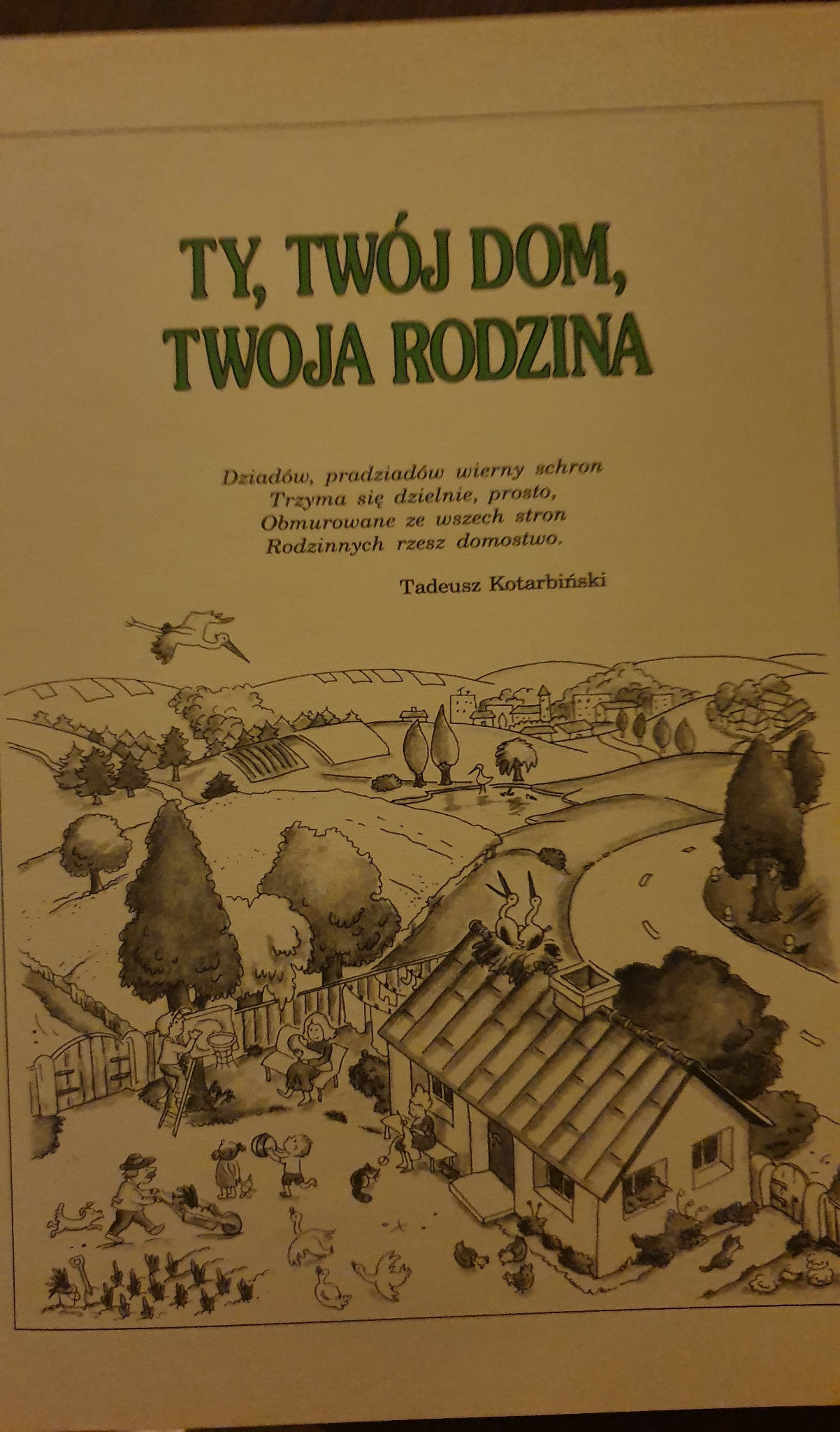 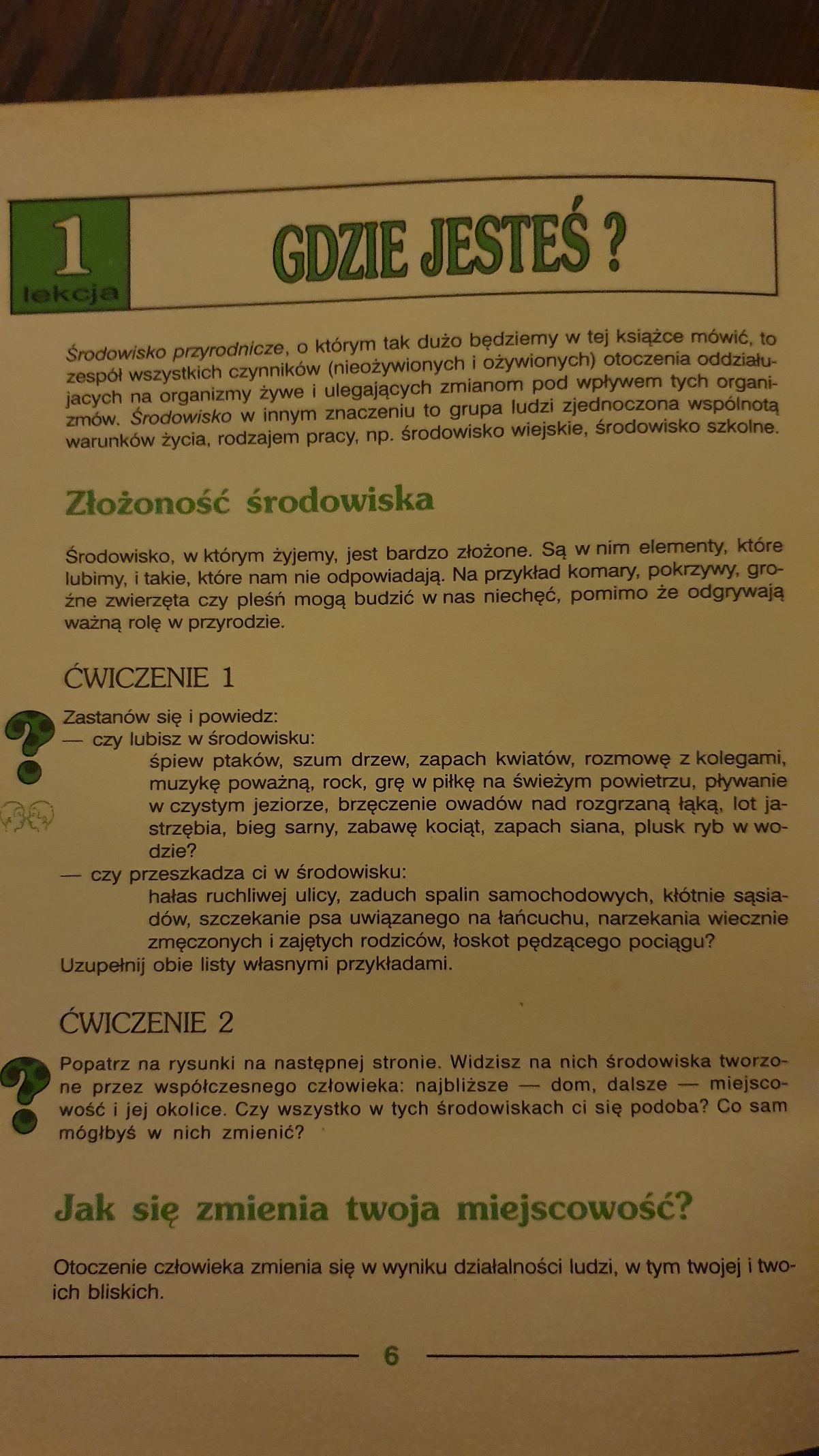 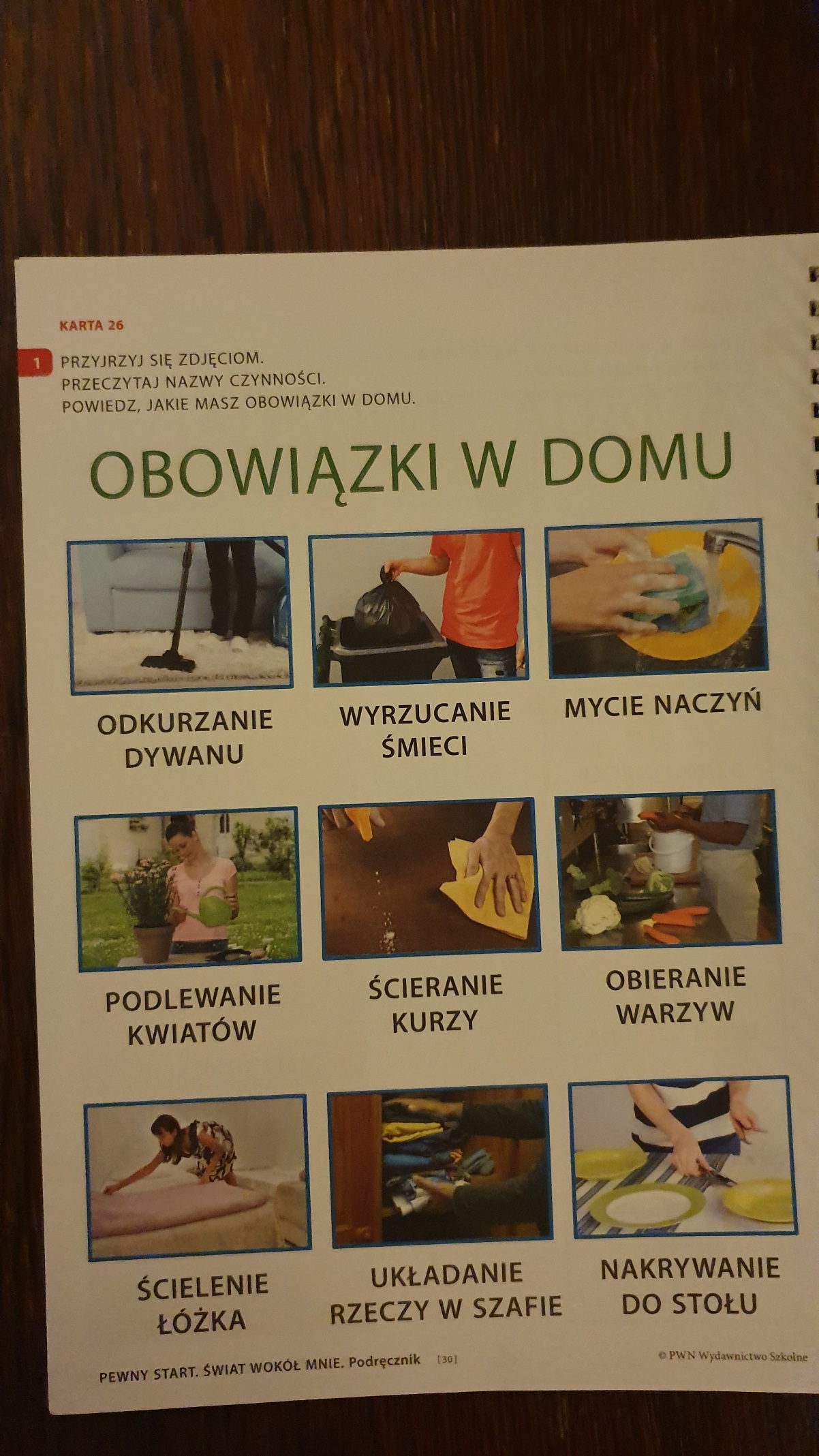 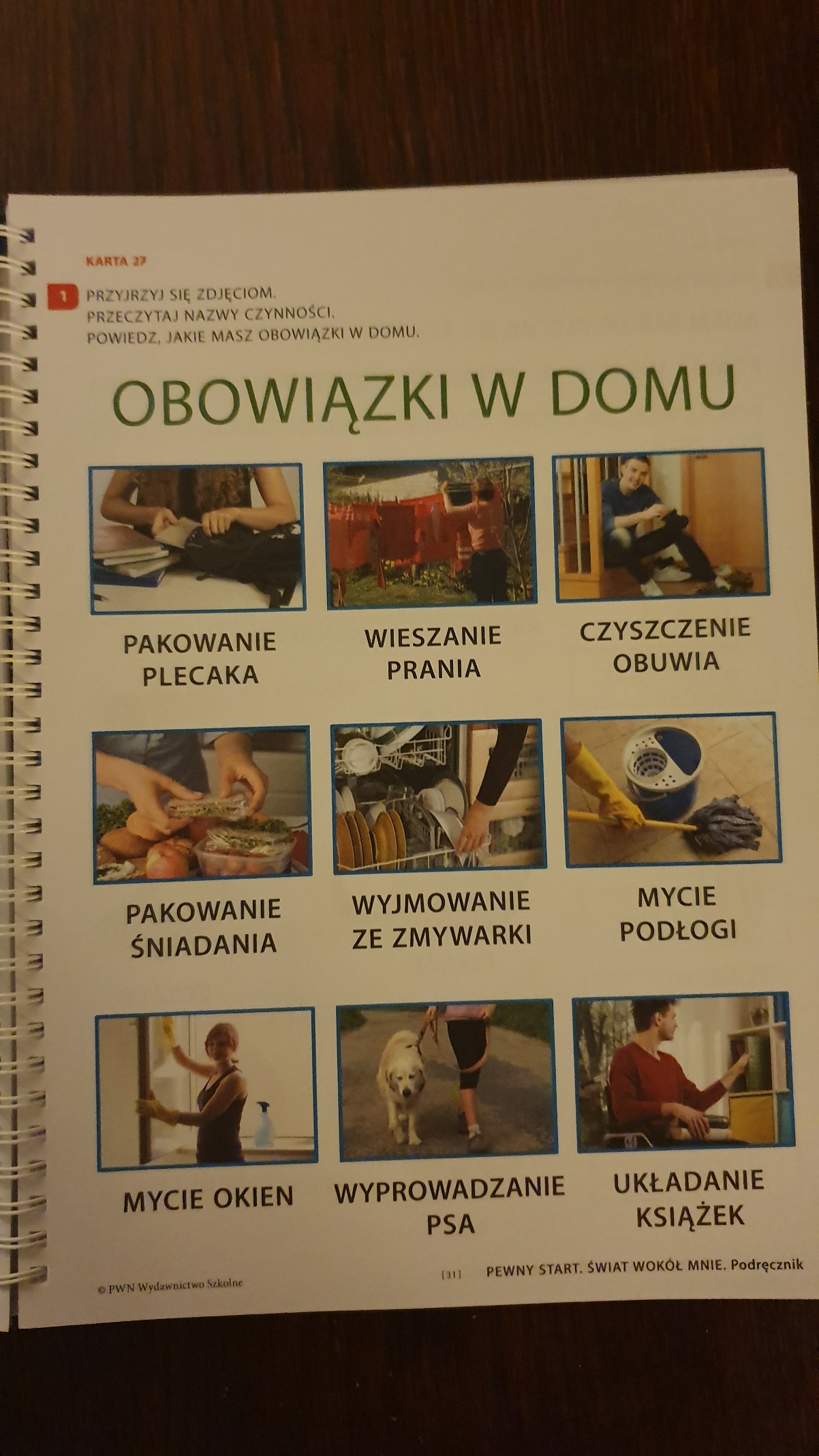 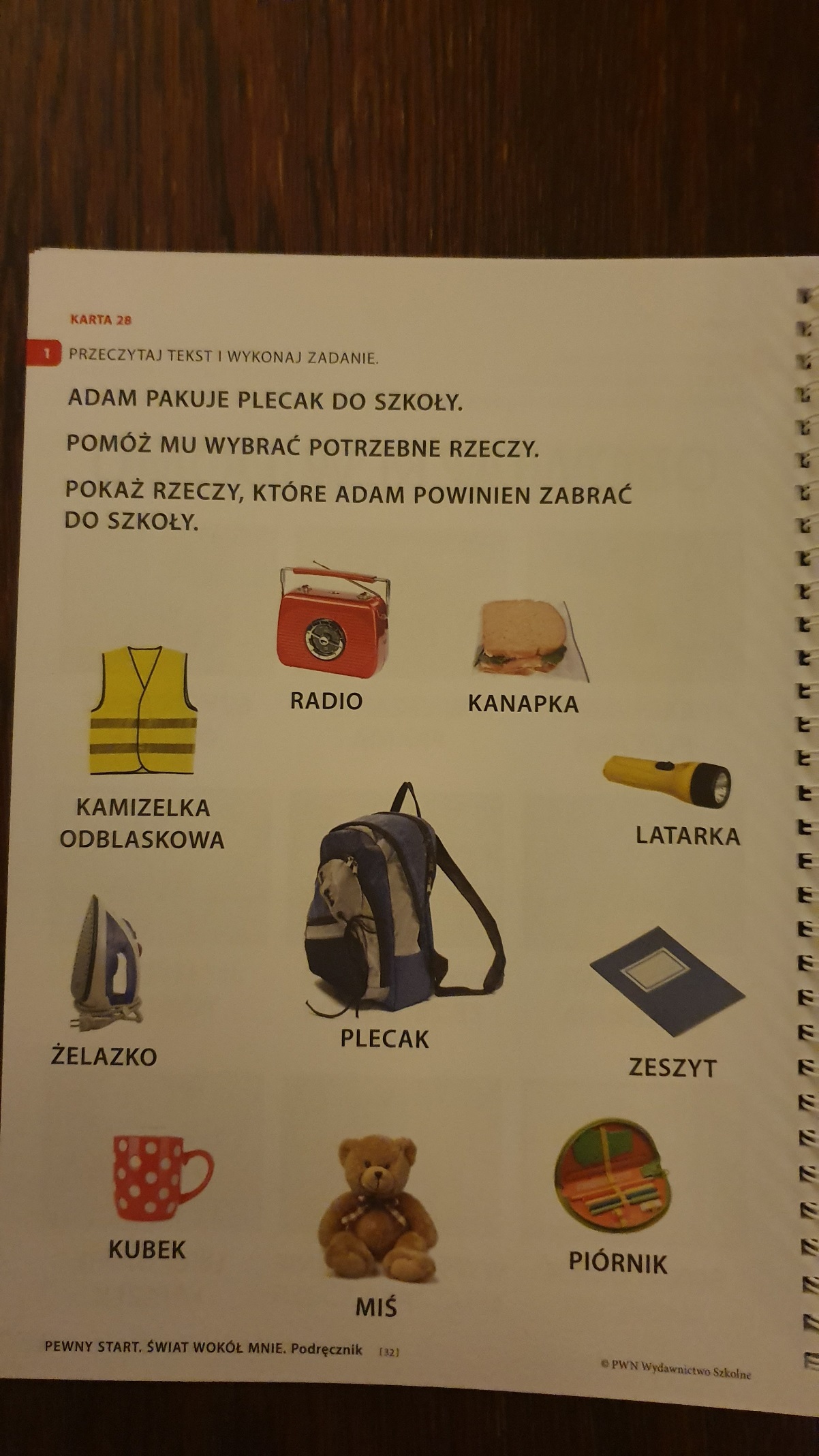 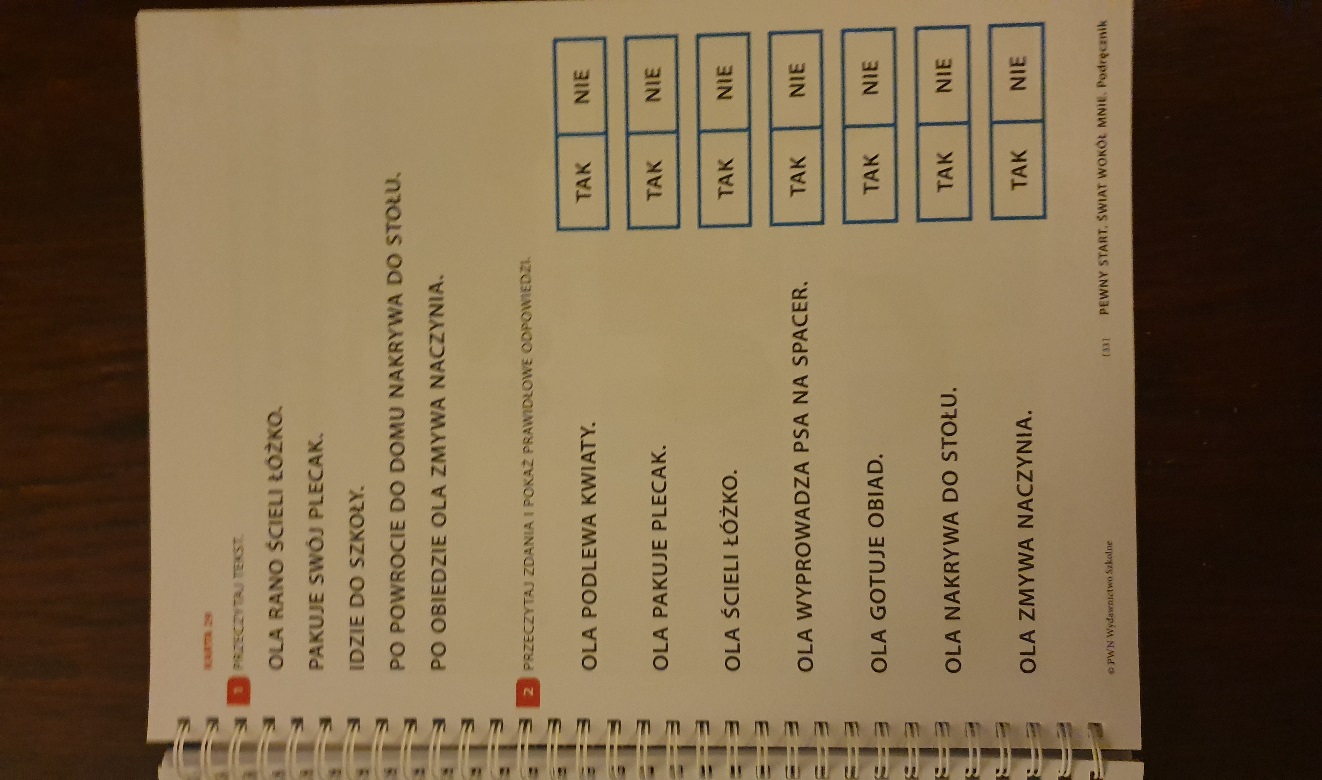 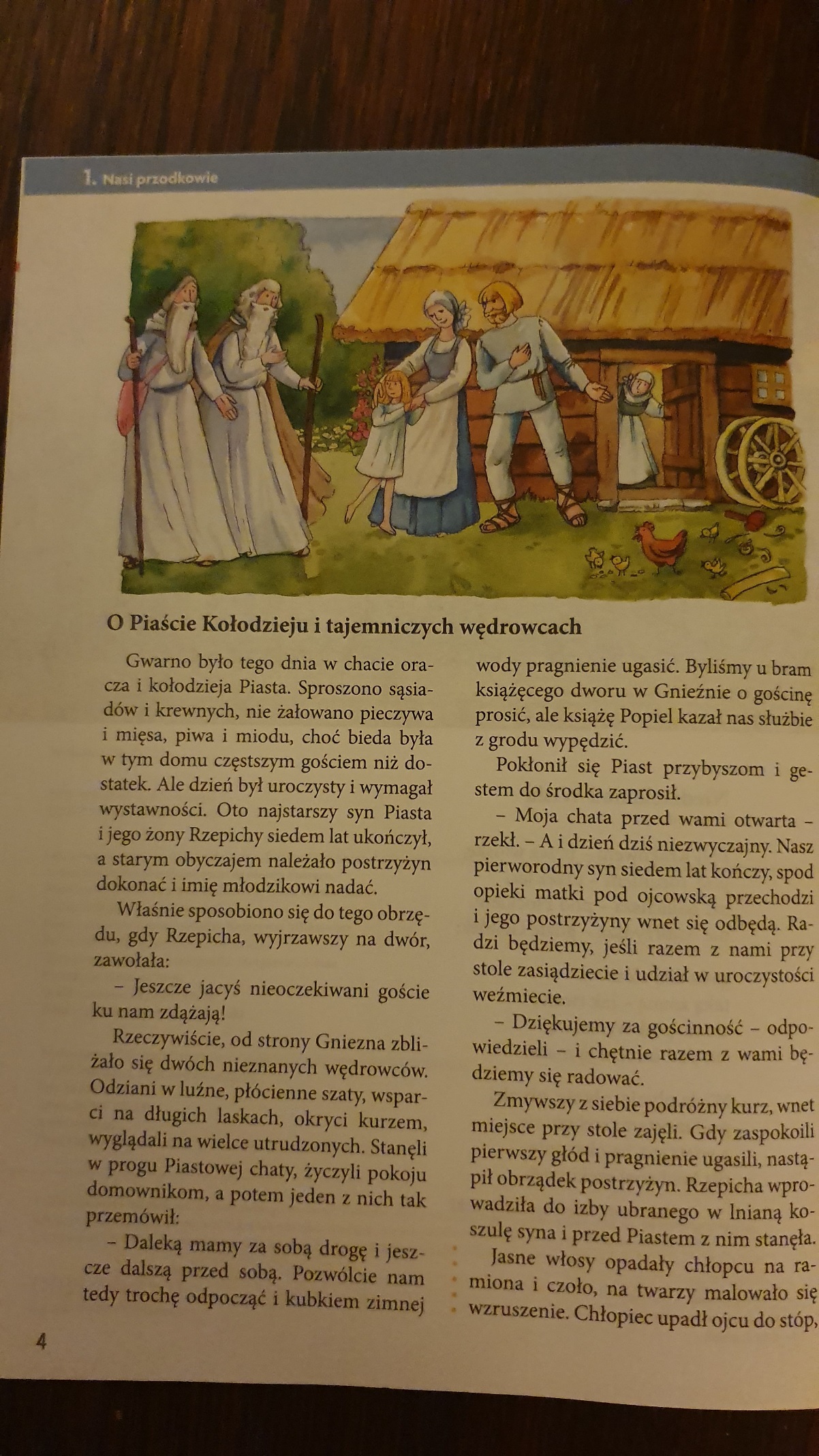 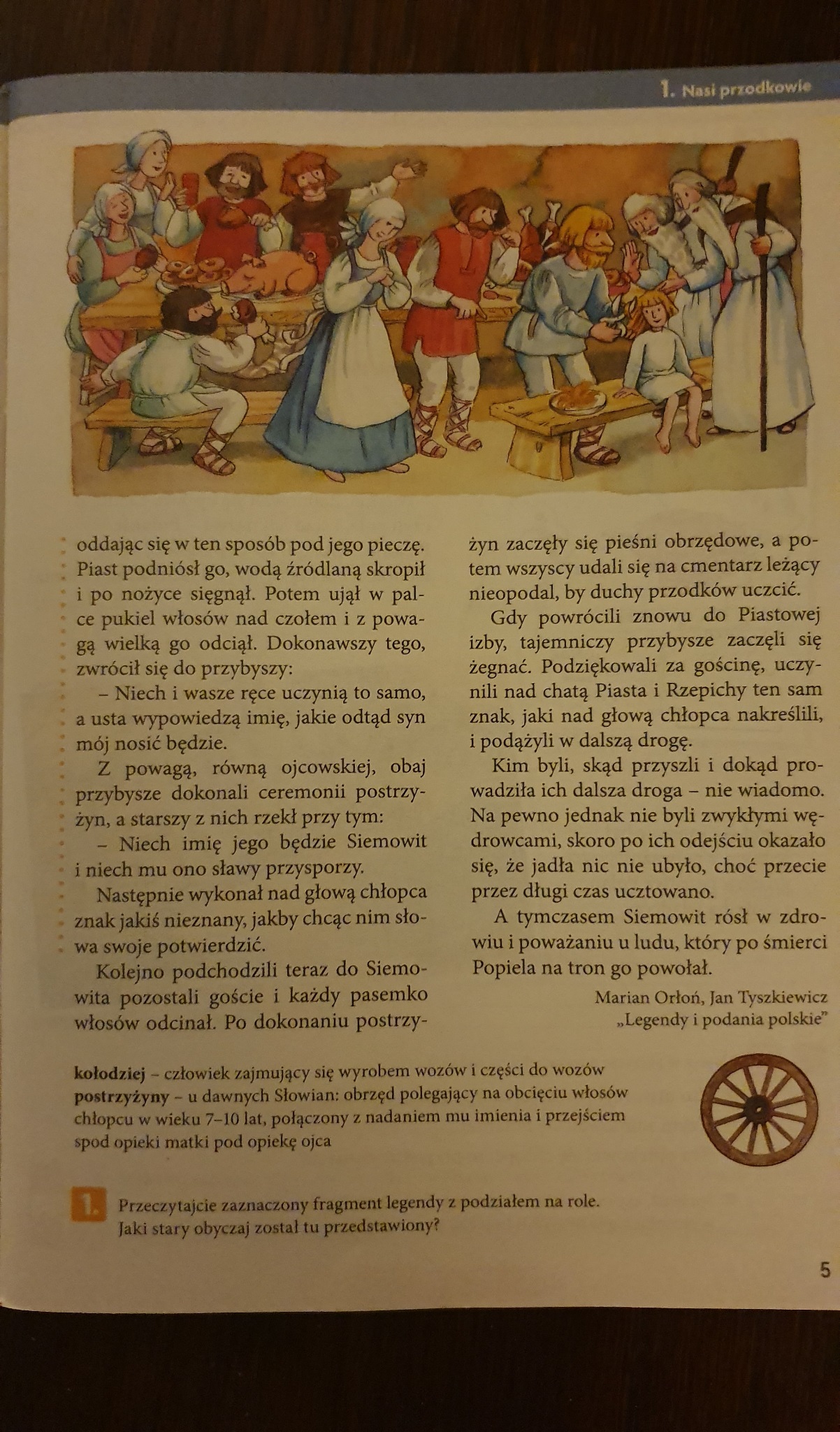 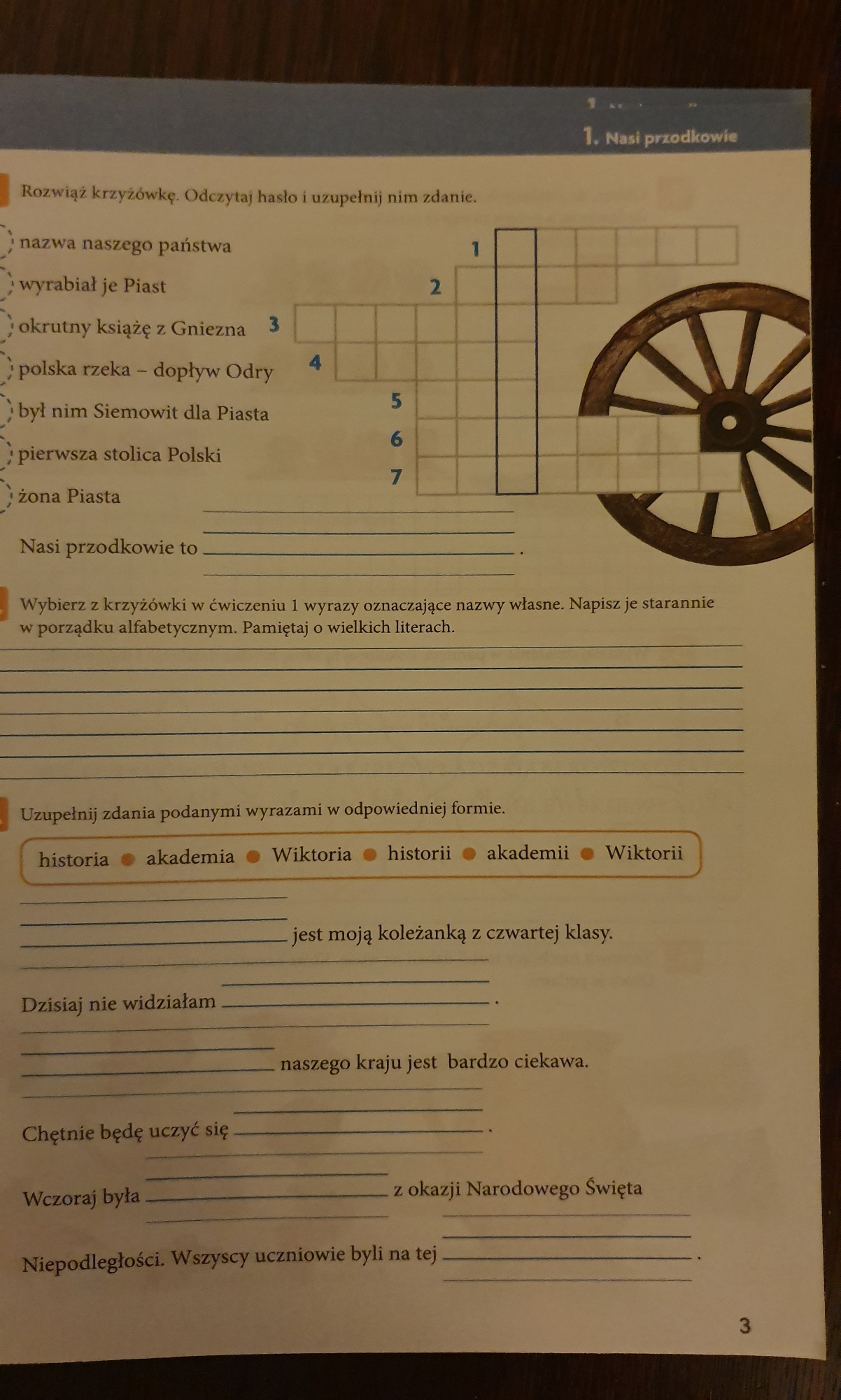 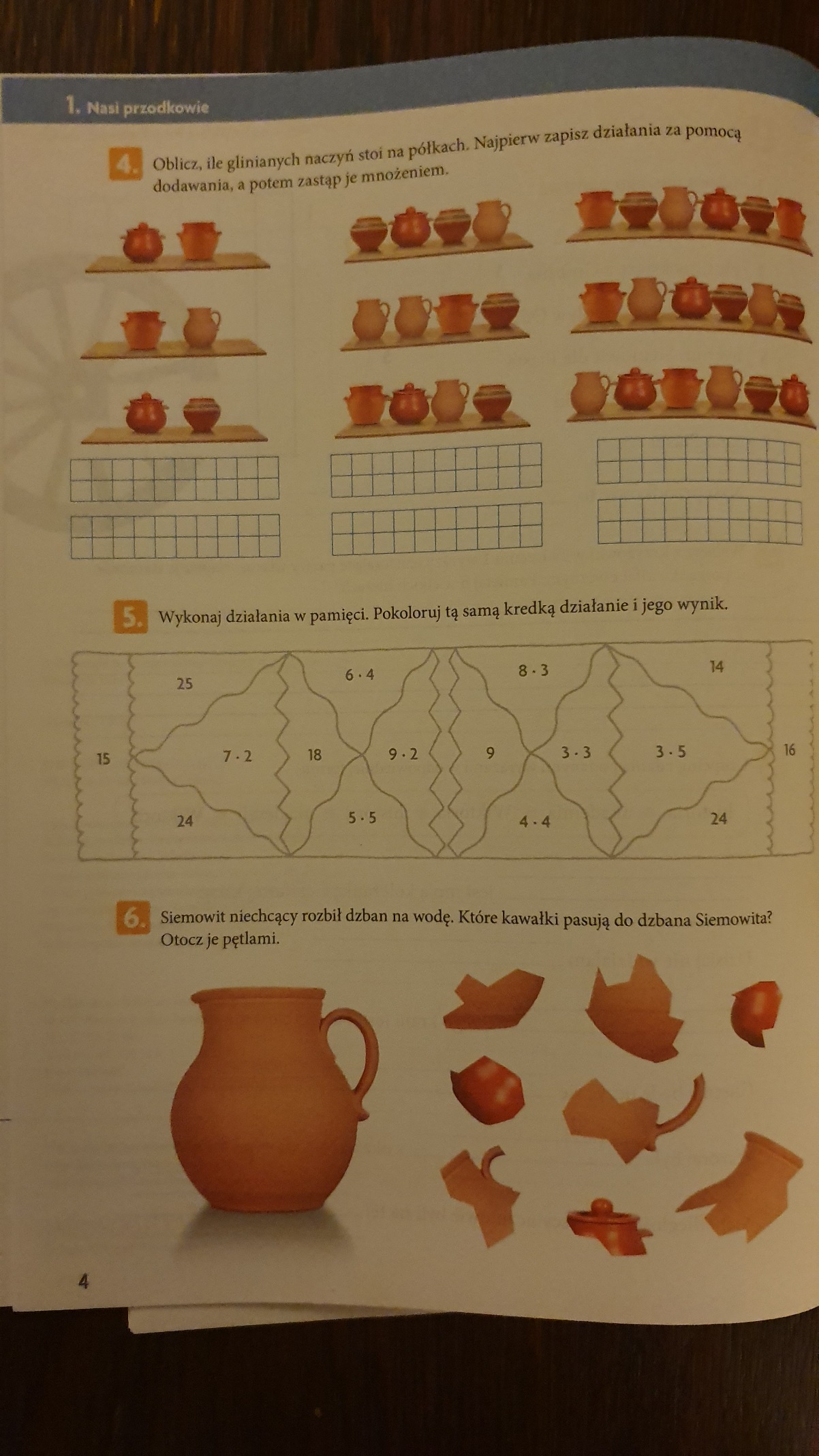 